The City School          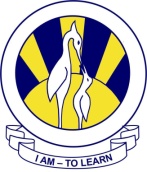 North Nazimabad Boys CampusDate: 24-09-2015Subject: HistoryClass: 10thTeacher: Ms.Maira Arif1st Term:Chapter # 11 to Chapter # 152nd/ Final Term:Chapter # 16 *Revision: Section n1, 2 & 3*Past PapersWeekend assignment	  24th to 27th SeptemberQ. ‘1948-58 was a period of great uncertainty and political crisis’. Do you agree? Give reasons for your answer. [14]